SAMARBETSAVTAL JÄRVEDS IF
Enligt denna överenskommelse går	(företagets namn)		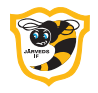 in som samarbetspartner enligt alternativ nedan:1: Reklamskylt matchur: 5 000 kr (1950 x 550) + tillverkningskostnad 1 176 kr exkl. moms2: Reklamskylt spelarbås: 3 000 kr (1160 x 450) + tillverkningskostnad 626 kr exkl. moms3: Reklamskylt garagevägg: 3 000 kr (1950 x 550) + tillverkningskostnad 1 104 kr exkl. momsFöljande alternativ gäller för avtalet (förtydligande):																					Till en summa av:	krGiltighetstid: Från     	(år-månad-datum)		Till        	(år-månad-datum)		Betalas		        Betalsätt      Engångsbelopp                                    Inbetalning bankgiro: 956-3578          År		                     Faktura          MånadFaktureringsuppgifterFöretagsnamn:					Kontaktperson:					Adress:						Postadress:						Email:						Ort			DatumJärveds idrottsförening				Förening			företagsnamnunderskrift, för Järveds IF		underskrift, för företagetnamnförtydligande		namnförtydligande 